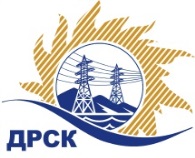 Акционерное Общество«Дальневосточная распределительная сетевая  компания»Протокол заседания Закупочной комиссии по вскрытию поступивших конвертовг. Благовещенск        Способ и предмет закупки: открытый запрос предложений на право  заключения договора на выполнение работ: Реконструкция внешнего ограждения на территории объекта для нужд филиала АО «ДРСК» «Приморские электрические сети», закупка 1158 р. 2.2.1, ГКПЗ 2016 г.ПРИСУТСТВОВАЛИ: 3 члена постоянно действующей Закупочной комиссии АО «ДРСК» 2 уровня.Информация о результатах вскрытия конвертов:В адрес Организатора закупки поступило 3 (три) заявки на участие в закупке, конверты с которыми были размещены в электронном виде на Торговой площадке Системы www.b2b-esv.ru.Вскрытие конвертов было осуществлено секретарем Закупочной комиссии в присутствии 3 членов Закупочной комиссии.Дата и время начала процедуры вскрытия конвертов с заявками участников 13:00 (время местное)  05.04.2016 г.Место проведения процедуры вскрытия конвертов с заявками участников: г. Благовещенск, ул. Шевченко, 28, каб. 248.В конвертах обнаружены заявки следующих участников закупки:Ответственный секретарь Закупочной комиссии 2 уровня АО «ДРСК»	М.Г. ЕлисееваЧуясова Е.Г.(416-2) 397-268chuyasova-eg@drsk.ru.№ 420/УТПиР-В05.04.2016№Наименование участника и его адрес	Цена заявки на участие в закупке1ООО «АЛАН» 692446, Приморский край,  г. Дальнегорск, ул. Ватутина, д. 24, оф.2.970 000,00 руб. без учета НДС2ООО «ВладКапСтрой»690068, Приморский край, г. Владивосток, проспект 100-летия Владивостока, 111981 804,22 руб. без учета НДС3ООО «ТехЦентр» (690105, г. Владивосток, ул. Русская, д.57Ж, кв.18975 528,20 руб. без учета НДС